INDICAÇÃO Nº 02601/2013Sugere ao Poder Executivo Municipal a realização de estudos visando à implantação de sentido único na Rua Fortaleza entre as Ruas do Algodão e Rua Limeira situado no Bairro Cidade Nova. Excelentíssimo Senhor Prefeito Municipal, Nos termos do Art. 108 do Regimento Interno desta Casa de Leis, dirijo-me a Vossa Excelência para sugerir que, por intermédio do Setor competente, sejam realizados estudos visando à implantação de sentido único na Rua Fortaleza entre as Ruas do Algodão e Rua Limeira situado no Bairro Cidade Nova, neste município. Justificativa:Com é de conhecimento, nesta via esta localizada a EMEI Prof.ª Vilma Maluf Mantovani, com isso o fluxo de carros nos horários de entrada e saída da escola se torna maior, causando transtorno no transito e colocando as crianças e os pais em perigo. Conforme relatos dos moradores locais, a referida via pública possui histórico de acidentes, principalmente nestes horários. Como forma de melhorar o trânsito e diminuir os acidentes, moradores solicitaram a este vereador que intermediasse junto ao governo e ao órgão competente a alteração no sentido deste via como mostra o abaixo assinado em anexo entregue pelos mesmos.Plenário “Dr. Tancredo Neves”, em 24 de Abril de 2013.ALEX ‘BACKER’-Vereador-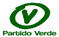 